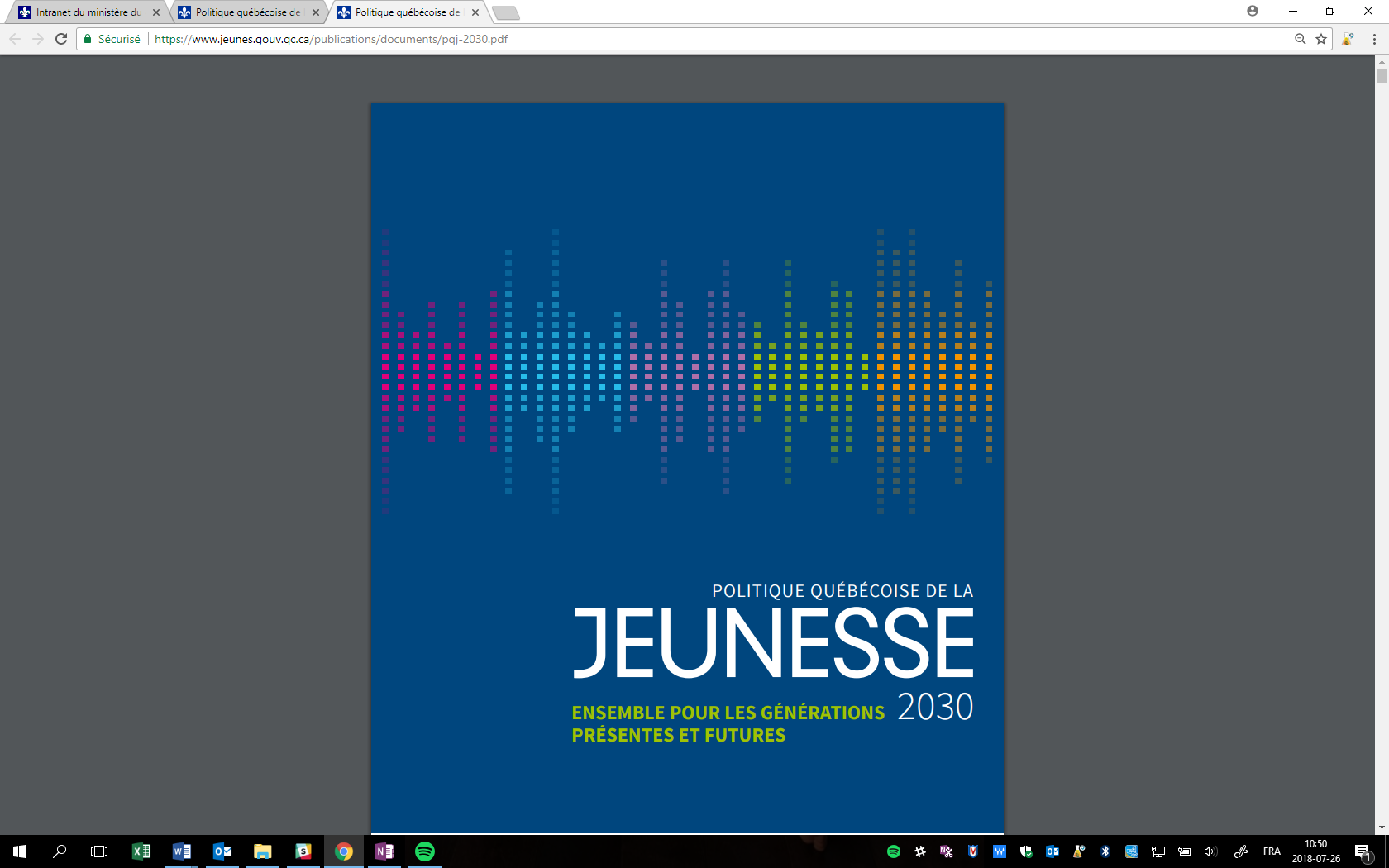 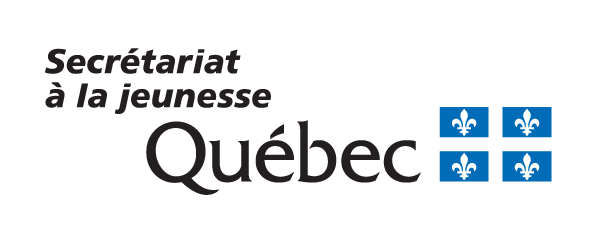 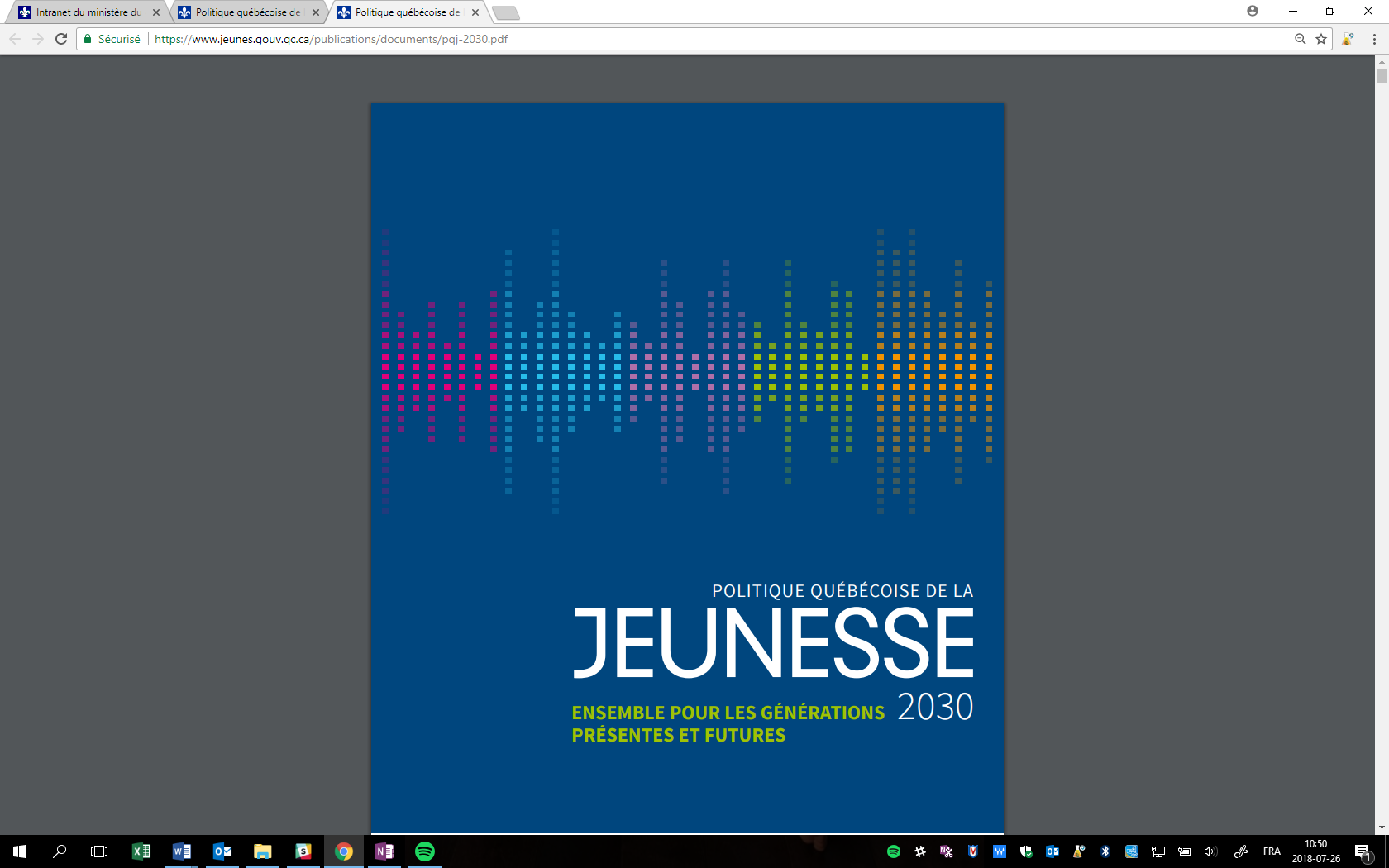 1. FICHE D’IDENTIFICATION DU PROMOTEUR2. SYNTHÈSE DU PROJETMener des consultations Mettre en place un comité consultatif sur la jeunessea) Décrivez brièvement le projet : (six lignes maximum)b) Décrivez brièvement les retombées et les résultats concrets prévus pour les jeunes : (six lignes maximum)3. PRÉSENTATION DU PROJETa) Problèmes ou besoins sur lesquels le projet souhaite avoir un effet :Décrivez les problèmes et les besoins exprimés localement, auxquels le projet veut répondre. Présentez un état de situation. Appuyez-le par des sources quantitatives et qualitatives. (Ex. : résultats de consultations locales, d’études, d’enquêtes, d’observations, etc.)b) Décrivez les objectifs du projet : En lien avec les problèmes et les besoins mentionnés précédemment.(Ex. : Objectif principal : Renforcer la participation citoyenne des jeunes de 15 à 21 ans dans sa municipalité.Objectif ciblé : Contribuer à la création d’occasions de bénévolat pour les jeunes dans sa municipalité.)Objectif général :Objectifs ciblés : c) Décrivez le public cible du projet :Décrivez les jeunes auxquels le projet s’adresse et leurs caractéristiques. Le projet devrait viser principalement les personnes 15 à 29 ans. Il n’est pas nécessaire de joindre l’ensemble de cette tranche d’âge; une partie de ce public suffit pour que le projet soit admissible. Justifiez, le cas échéant, si le projet vise les jeunes de 12 à 14 ans (interventions préventives) ou des gens de 30 à 35 ans (transitions particulières ou relèves d’affaires). Justifiez également, le cas échéant, comment vous comptez joindre une diversité de profils de jeunes, y compris des jeunes à parcours de vie différencié.(Ex. : étudiantes et étudiants du secondaire de 15 à 17 ans, jeunes entrepreneures de 24 à 29 ans, jeunes à parcours de vie différencié en milieu rural de 18 à 29 ans, etc.)Description du public cible :Comment le public cible participera-t-il aux différentes étapes au projet (y compris son élaboration)?Moyens pour joindre ou recruter les jeunes :d) Décrivez le territoire touché par le projet :Nommez la ou les municipalités régionales de comté, les agglomérations, les arrondissements, les villes et les villages touchés et leurs caractéristiques. (Ex. : milieu urbain défavorisé, grande distance entre les municipalités, municipalité dévitalisée)e) 	Énumérez les partenaires associés et décrivez brièvement la façon dont ils participent au projet :f) 	Décrivez brièvement le rôle joué par l’organisme municipal dans la gouvernance du projet :g) Énumérez les activités principales du projet : Exemples :	- Analyse des besoins, recherche et planificationFormationsAteliersAccompagnement des animateurs et des coordonnateurs de campMise à niveau sur les notions de saines habitudes de vie par les artsRecrutement des jeunes participantes et participantsAnimation des médias sociauxMise en œuvre d’un programme d’évaluation sur le terrain par des chercheuses 
et chercheursg) Énumérez les ressources clés du projet :Exemples : 	- Chargée ou chargé de projet	- Animatrices et animateurs pour la caravane culturelle	- Locaux fournis par les municipalités de la MRC	- Site Internet de sensibilisation	- Outils d’intervention et d’animation4. ARRIMAGE ENTRE LE PROJET ET LES PRIORITÉS DU MILIEUDécrivez les liens entre le projet et les priorités des organismes municipaux du territoire touché, le cas échéant : (Ex. : Découle d’une priorité mentionnée dans la planification stratégique de la MRC, inscrit dans une stratégie jeunesse de la municipalité)Décrivez la complémentarité du projet avec les autres actions déjà existantes dans le milieu    Indiquez ce en quoi le projet est complémentaire aux autres services et interventions des ministères, des municipalités et des organismes et aux projetss existants dans le milieu touché.5. HISTORIQUE DU PROJET À remplir s’il s’agit d’un projet existant.6. MONTAGE FINANCIER DU PROJET	Veuillez doubler-cliquer sur le document pour y inscrire les infomations demandées.* Pour être admissible, l’organisme municipal doit recevoir une contrepartie provenant d’organismes du milieu équivalant à 20 % de la subvention demandée au SAJ. Un apport financier provenant du Fonds de développement des territoires n’est pas admissible, sauf pour les MRC déposant un projet qu’elles financent elles-mêmes en partie. 7. TABLEAU RÉSUMÉ DE LA MISE EN ŒUVRE DU PROJET Exemple :Objectif général : Renforcer la participation citoyenne des jeunes de 15 à 21 ans dans sa municipalitéAIDE-MÉMOIRE : DOCUMENTS REQUISFormulaire de présentation d’un projetRésolution du conseil de l’organisme municipal responsable appuyant le projet concerné par la demandeLettre(s) d’appui, s’il y a lieuNom de l’organismeNom du projetMontant demandéDate du projetDu :Du :Au :Nom de la personneresponsable de l’organismeTitre de la personne
responsable de l’organismeNom de la personneresponsable du projet Titre de la personne
responsable du projet AdresseMunicipalitéCode postalTéléphoneCourrielSite WebRégion administrativeCirconscriptionForme juridique(cochez une seule case parmi ces cinq choix)Arrondissement de 25 000 habitants ou plusArrondissement de 25 000 habitants ou plusForme juridique(cochez une seule case parmi ces cinq choix)Municipalité régionale de comté (MRC)Municipalité régionale de comté (MRC)Forme juridique(cochez une seule case parmi ces cinq choix)Municipalité hors MRCMunicipalité hors MRCForme juridique(cochez une seule case parmi ces cinq choix)Ville ou agglomération exerçant certaines compétences de MRCVille ou agglomération exerçant certaines compétences de MRCForme juridique(cochez une seule case parmi ces cinq choix)Municipalité de 25 000 habitants ou plusMunicipalité de 25 000 habitants ou plusRapport annuel publicOUI   OUI   NON   Indicateurs de résultats de mise en œuvreCibles annuelles30105a) Historique du projet :a) Historique du projet :b) Décrivez brièvement les retombées, à ce jour, à l’égard des besoins du milieu :b) Décrivez brièvement les retombées, à ce jour, à l’égard des besoins du milieu :c) Quels sont les résultats quantitatifs atteints par le projet dans le passé, le cas échéant?c) Quels sont les résultats quantitatifs atteints par le projet dans le passé, le cas échéant?d) Est-ce que le projet a déjà fait l’objet d’une évaluation officielle?    (analyse professionnelle menée par un tiers)Non Oui  Si oui, quelles en étaient les conclusions?Si oui, quelles en étaient les conclusions?Si oui, est-ce que l’évaluation a permis de démontrer des effets à l’égard des problèmes visés? Non Oui  Précisez :Précisez :e) Depuis combien de temps ce projet est-elle mise en œuvre?e) Depuis combien de temps ce projet est-elle mise en œuvre?Nom de l’organisme : Nom de l’organisme : Nom du projet : Nom du projet : Objectif général : Type de démarche : Objectif général : Type de démarche : Objectifs ciblésActivités retenues pour atteindre l’objectif ciblé (moyens, actions)Retombées ou résultats attendusIndicateurs de mise en œuvreCiblesÉchéancierObjectifs ciblésActivités retenues pour atteindre l’objectif ciblé (moyens, actions)Retombées ou résultats attendusIndicateurs de mise en œuvreCiblesÉchéancierContribuer à la création d’occasions de bénévolat pour les jeunes dans sa municipalité1) Démarche auprès des organismes pour trouver des occasions de bénévolatMobilisation de la communautéCréation d’une banque d’occasions de bénévolatNombre d’organismes participant au projet qui offrent une occasion de bénévolat10Mai 2019Contribuer à la création d’occasions de bénévolat pour les jeunes dans sa municipalité2) Réalisation des expériences de bénévolat par les jeunes dans les organismes de la communautéMeilleure connaissance des jeunes de leur milieuAugmentation du sentiment d’appartenanceNombre de jeunes participantes et participants25Juillet-août 2019Contribuer à la création d’occasions de bénévolat pour les jeunes dans sa municipalité2) Réalisation des expériences de bénévolat par les jeunes dans les organismes de la communautéMeilleure connaissance des jeunes de leur milieuAugmentation du sentiment d’appartenanceTaux de satisfaction des jeunes participantes et participants80 %Juillet-août 2019